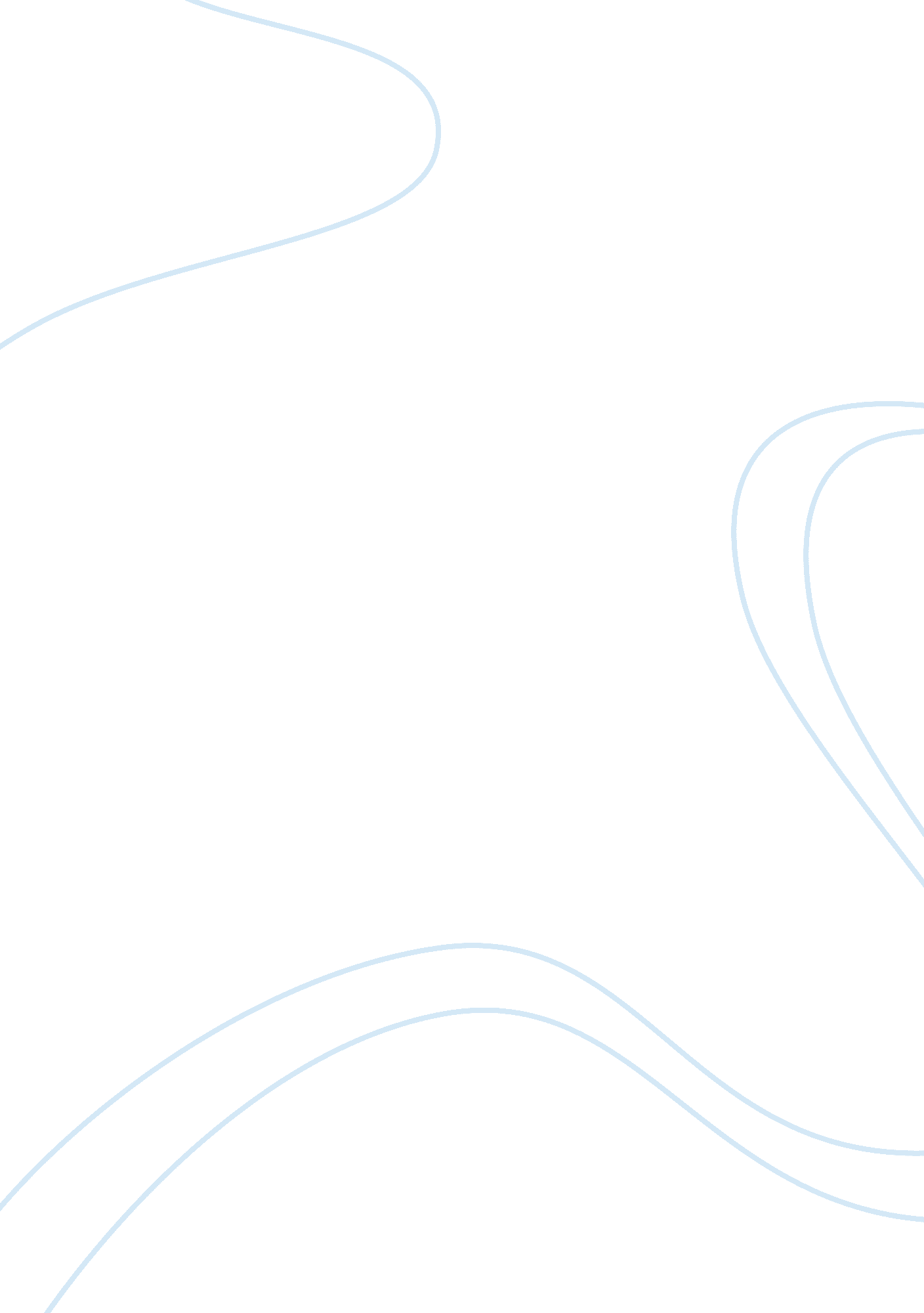 Constitution: checks and balancesCountries, United States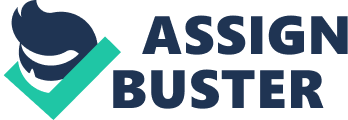 Constitution: Checks and Balances The Constitution of the United States was created by our forefathers to ensure that not just one person could be in control or have the power to do what they see to be right. Our Constitution is broken down into three area branches that and each branch has their own powers but are checked by at least one of the other branches. Let’s take a look at why our forefathers created separation of powers, the three branches of our Constitution and what their duties are to support the American people. In the Constitution, our founding fathers created a separation of powers to have checks and balances so that not just one person can control our nation. The Constitution was created to rid the life of monarchy and ensure that the liberty of the citizens was protected. The founding fathers created federalism that gave States numerous levels of power for their state. With States having these powers not every State had to be the same which intern gave the people different ways of living. The Constitution is broken down into three branches that consist of the Legislative, Executive and Judicial. The Legislative branch is made up of the House and Senate. The duties of the Legislative branch include creating bills and voting on them to become laws, to collect taxes, pay debts, and provide a Defense and Welfare for our country. Bills that are generated here must still go through either the Executive or Judicial branches before they can become laws. The Executive branch consists of the President, Vice President, and Executive Departments. The President is the Commander in Chief of the Army and Navy as well as the Militia when they are called into service. The President has the power to create Treaties, nominate and appoint Ambassadors, public Ministers and Consuls, Judges to the Supreme Court and all other Officers of the United States (Walenta, C., 2010, Article 2, Section 2) . Given his duties the House and the Senate still have to confirm his nominees or have a vote on the items he creates. Finally, the Judiciary branch is made up of the federal courts and the Supreme Court. They have the power to try cases in the federal courts in which they interpret the laws and they can declare laws or executive act unconstitutional. The Constitution was constructed with these checks and balances so that our government would remember that they are working for a nation not just themselves (Walenta, C., 2010). The United States Constitution controls the way that our nation runs. The separation of powers from the State to the Federal government works as a checks and balances to protect the people. It is important for everyone to understand why our forefathers created separation of powers, the three branches of our Constitution and what their duties are for us to maintain our way of life. Our Constitution is strong and will continue to protect us as we move forward. Bishop, R. (2010). Federalism: the founders’ formula for freedom. Retrieved December 1, 2012 from http://robbishop. house. gov/10thamendment/news/documentsingle. aspx? DocumentID= 186874. Walenta, C. (2010). U. S. Constitution. Retrieved December 1, 2012 from http://www. usconstitution. net/xconst. html. 